Rotary Club of Cambridge and IsantiRotary Club of Cambridge and IsantiRotary Club of Cambridge and IsantiRotary Club of Cambridge and IsantiRotary Club of Cambridge and IsantiRotary Club of Cambridge and Isanti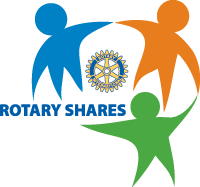 Alternate Membership FormAlternate Membership FormAlternate Membership FormAlternate Membership FormAlternate Membership FormDate:Rotarian:Alternate:The Alternate Membership policy allows an individual to join our club and name one other person as an alternate The Alternate Membership policy allows an individual to join our club and name one other person as an alternate The Alternate Membership policy allows an individual to join our club and name one other person as an alternate The Alternate Membership policy allows an individual to join our club and name one other person as an alternate The Alternate Membership policy allows an individual to join our club and name one other person as an alternate The Alternate Membership policy allows an individual to join our club and name one other person as an alternate The Alternate Membership policy allows an individual to join our club and name one other person as an alternate The Alternate Membership policy allows an individual to join our club and name one other person as an alternate The Alternate Membership policy allows an individual to join our club and name one other person as an alternate The Alternate Membership policy allows an individual to join our club and name one other person as an alternate The Alternate Membership policy allows an individual to join our club and name one other person as an alternate The Alternate Membership policy allows an individual to join our club and name one other person as an alternate who can attend meetings in the member’s absence.  who can attend meetings in the member’s absence.  who can attend meetings in the member’s absence.  who can attend meetings in the member’s absence.  who can attend meetings in the member’s absence.  who can attend meetings in the member’s absence.  1.      The member pays full dues and is the member of record for Rotary International.  1.      The member pays full dues and is the member of record for Rotary International.  1.      The member pays full dues and is the member of record for Rotary International.  1.      The member pays full dues and is the member of record for Rotary International.  1.      The member pays full dues and is the member of record for Rotary International.  1.      The member pays full dues and is the member of record for Rotary International.  1.      The member pays full dues and is the member of record for Rotary International.  1.      The member pays full dues and is the member of record for Rotary International.  1.      The member pays full dues and is the member of record for Rotary International.  1.      The member pays full dues and is the member of record for Rotary International.  2.      Badges will be available for the member, and the alternate.  2.      Badges will be available for the member, and the alternate.  2.      Badges will be available for the member, and the alternate.  2.      Badges will be available for the member, and the alternate.  2.      Badges will be available for the member, and the alternate.  2.      Badges will be available for the member, and the alternate.  2.      Badges will be available for the member, and the alternate.  2.      Badges will be available for the member, and the alternate.  (We will use a generic badge with a name sticker to save cost for now.)(We will use a generic badge with a name sticker to save cost for now.)(We will use a generic badge with a name sticker to save cost for now.)(We will use a generic badge with a name sticker to save cost for now.)(We will use a generic badge with a name sticker to save cost for now.)(We will use a generic badge with a name sticker to save cost for now.)(We will use a generic badge with a name sticker to save cost for now.)(We will use a generic badge with a name sticker to save cost for now.)3.      If both the member and the alternate attend a weekly meeting, the alternate must pay the meal cost of $8.50.3.      If both the member and the alternate attend a weekly meeting, the alternate must pay the meal cost of $8.50.3.      If both the member and the alternate attend a weekly meeting, the alternate must pay the meal cost of $8.50.3.      If both the member and the alternate attend a weekly meeting, the alternate must pay the meal cost of $8.50.3.      If both the member and the alternate attend a weekly meeting, the alternate must pay the meal cost of $8.50.3.      If both the member and the alternate attend a weekly meeting, the alternate must pay the meal cost of $8.50.3.      If both the member and the alternate attend a weekly meeting, the alternate must pay the meal cost of $8.50.3.      If both the member and the alternate attend a weekly meeting, the alternate must pay the meal cost of $8.50.3.      If both the member and the alternate attend a weekly meeting, the alternate must pay the meal cost of $8.50.3.      If both the member and the alternate attend a weekly meeting, the alternate must pay the meal cost of $8.50.3.      If both the member and the alternate attend a weekly meeting, the alternate must pay the meal cost of $8.50.3.      If both the member and the alternate attend a weekly meeting, the alternate must pay the meal cost of $8.50.3.      If both the member and the alternate attend a weekly meeting, the alternate must pay the meal cost of $8.50.4.      The member will be reported as present if the alternate attends the weekly meeting.4.      The member will be reported as present if the alternate attends the weekly meeting.4.      The member will be reported as present if the alternate attends the weekly meeting.4.      The member will be reported as present if the alternate attends the weekly meeting.4.      The member will be reported as present if the alternate attends the weekly meeting.4.      The member will be reported as present if the alternate attends the weekly meeting.4.      The member will be reported as present if the alternate attends the weekly meeting.4.      The member will be reported as present if the alternate attends the weekly meeting.4.      The member will be reported as present if the alternate attends the weekly meeting.4.      The member will be reported as present if the alternate attends the weekly meeting.4.      The member will be reported as present if the alternate attends the weekly meeting.5.      The alternate will be invited to social events and to work on club projects, along with the primary member.5.      The alternate will be invited to social events and to work on club projects, along with the primary member.5.      The alternate will be invited to social events and to work on club projects, along with the primary member.5.      The alternate will be invited to social events and to work on club projects, along with the primary member.5.      The alternate will be invited to social events and to work on club projects, along with the primary member.5.      The alternate will be invited to social events and to work on club projects, along with the primary member.5.      The alternate will be invited to social events and to work on club projects, along with the primary member.5.      The alternate will be invited to social events and to work on club projects, along with the primary member.5.      The alternate will be invited to social events and to work on club projects, along with the primary member.5.      The alternate will be invited to social events and to work on club projects, along with the primary member.5.      The alternate will be invited to social events and to work on club projects, along with the primary member.5.      The alternate will be invited to social events and to work on club projects, along with the primary member.5.      The alternate will be invited to social events and to work on club projects, along with the primary member.